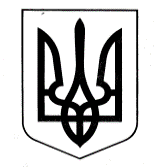 УКРАЇНАУПРАВЛІННЯ ОСВІТИОЗЕРНЯНСЬКИЙ ЗАКЛАД ЗАГАЛЬНОЇ СЕРЕДНЬОЇ СВІТИ САФ’ЯНІВСЬКОЇ СІЛЬСЬКОЇ РАДИ ІЗМАЇЛЬСЬКОГО РАЙОНУ ОДЕСЬКОЇ ОБЛАСТІНАКАЗ№ 24/О                                                                                                  08.02.2021 р.Про внесення змін та доповнень до наказу №14/О від 22.01.2021 року «Про відновлення освітнього процесу у навчальному закладі з 25.01.2021 року»Відповідно до Законів України «Про освіту», постанов Кабінету Міністрів України від 09 грудня 2020 року №1236 «Про встановлення карантину та запровадження обмежувальних протиепідемічних заходів з метою запобігання поширенню на території України гострої респіраторної хвороби COVID-19, спричиненої короновірусом  SARS-CoV-2», Головного державного санітарного лікаря України від 22.08.2020 № 50 «Про затвердження протиепідемічних заходів у закладах освіти на період карантину у зв’язку поширенням коронавірусної хвороби (COVID-19)», враховуючи роз’яснення  МОН України від 21 січня 2021року «Як працюватимуть заклади з 25 січня», рішення педагогічної ради від 05.02.2021 (протокол №6), у зв’язку з тим, що в районі  спостерігається тенденція зниження захворюваності на COVID-19 та в самому селі немає жодного захворювання, з метою підтримання безпеки санітарного стану закладу освіти та забезпечення здоров’я і безпеки учасників освітнього процесуНАКАЗУЮ:Внести до наказу Озернянського ЗЗСО від 22.01.2021 року №14/О «Про відновлення освітнього процесу у навчальному закладі з 25.01.2021 року» такі зміни:Пункт 1 викласти у такій редакції: «1. Відновити в закладі освіти очну форму навчання для учнів 1-11 класів з 25 січня 2021 року у зв’язку з відміною жорстких карантинних обмежень (локдаун) та перевести  з 08.02.2021 року всі предмети в режимі очного навчання для всіх класів.»;Пункт 6.2 викласти у наступній редакції: «6.2. Розглянути можливість викладання предметів «Захист України», фізичної культури, інформатики, мистецтва, трудового навчання за очною формою навчанняз 08.02.2021 року з урахуванням епідеміологічної ситуації на цей час».Заступникам директора Мартинчук С.П.,Тарай В.В., Чудіну О.Г., Телеуці А.В. довести даний наказ до відома вчителів.Контроль за виконанням наказу залишаю за собою.Директор закладу   __________    Оксана ТЕЛЬПІЗ З наказом ознайомлені:  __________ Валентина ТАРАЙ __________ Олександр ЧУДІН __________ Сніжана МАРТИНЧУК __________ Аліна ТЕЛЕУЦЯ